                                «Світле безсмертя Лесі Українки»     З нагоди відзначення 150 річниці з дня народження Лесі Українки  здобувачі освіти 24м групи Бердичівського медичного фахового коледжу під керівництвом куратора групи  Димарь Т.С. провели годину спілкування на тему: «Світле безсмертя Лесі Українки».    Здобувачі освіти ближче познайомилися з творчою діяльністю Лесі Українки, особистим життям видатної української письменниці, декламували вірші поетеси.    Творчість Лесі Українки настільки багатогранна й плідна, що іноді навіть не віриться, що написані твори могла творити жінка, яка прожила лише сорок два роки.    У спадок майбутнім поколінням поетеса передала велику мудрість справжньої любові до України, яку вона пронесла через усе своє життя: це і переклади, і поезія, і драматичні твори. ЇЇ твори перекладені багатьма мовами світу, її творчість увійшла у безсмертя. Але кожен повинен відкрити поезію Лесі Українки для себе сам, узяти те, що потребує.    І думаємо, що всі, хто любить поезію Лесі Українки, вірить її пророчим словам:НІ, Я ЖИВА! Я ВІЧНО БУДУ ЖИТИ!Я В СЕРЦІ МАЮ ТЕ, ЩО НЕ ВМИРАЄ!ЯК Я УМРУ, НА СВІТІ ЗАПАЛАЄПОКИНУТИЙ ВОГОНЬ МОЇХ ПІСЕНЬ.І СТРИМУВАНИЙ ПЛОМІНЬ ЗАСІЯЄ,ВНОЧІ ЗАПАЛЕНИЙ, ГОРІТИМЕ УДЕНЬ.   То ж нехай звучить серед нас слово Лесі і слово про Лесю, як наша шана її великій пам’яті.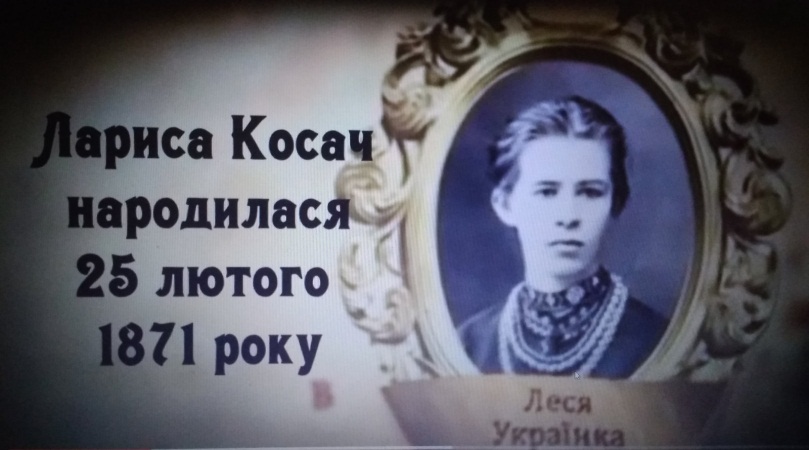 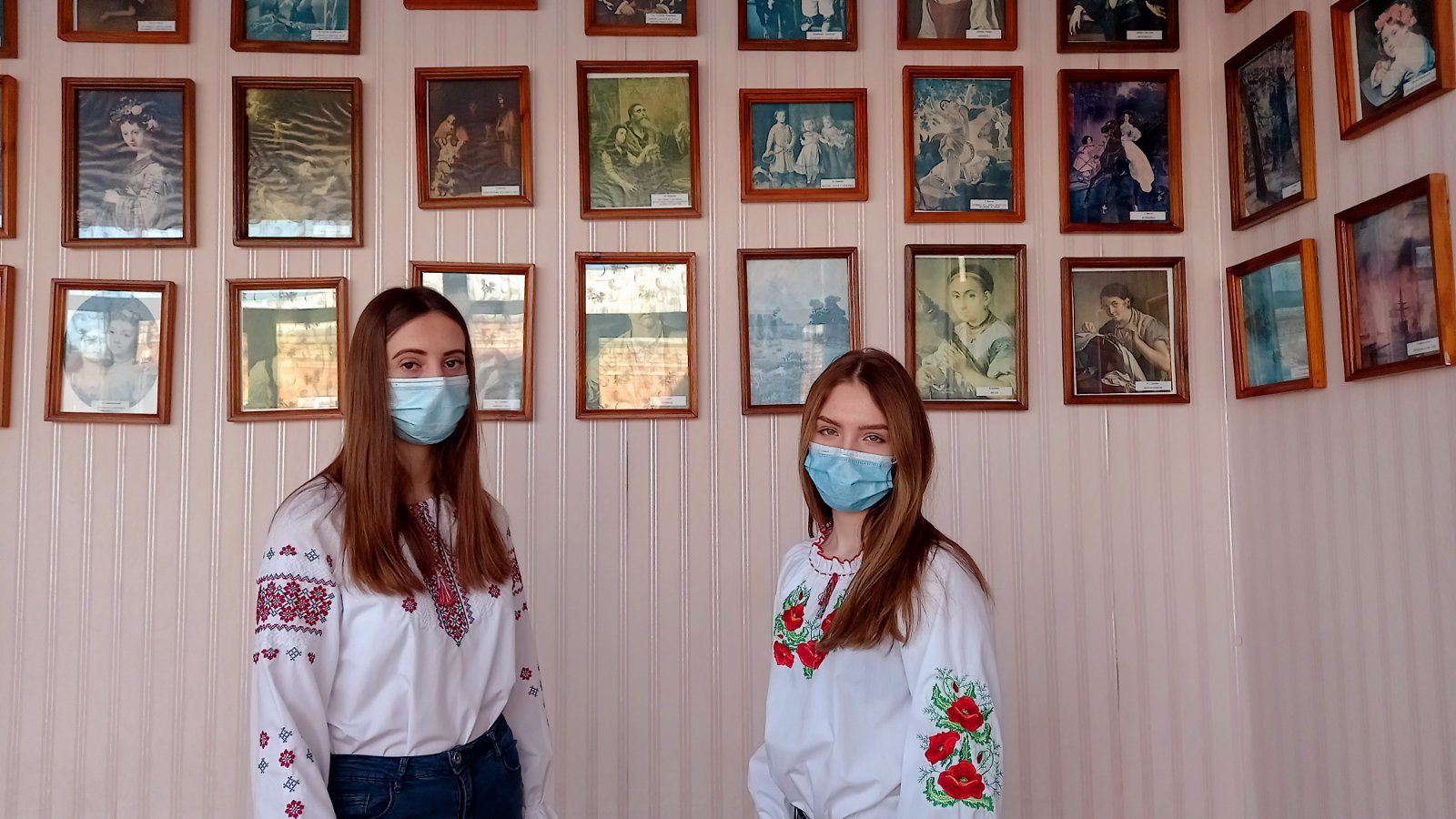 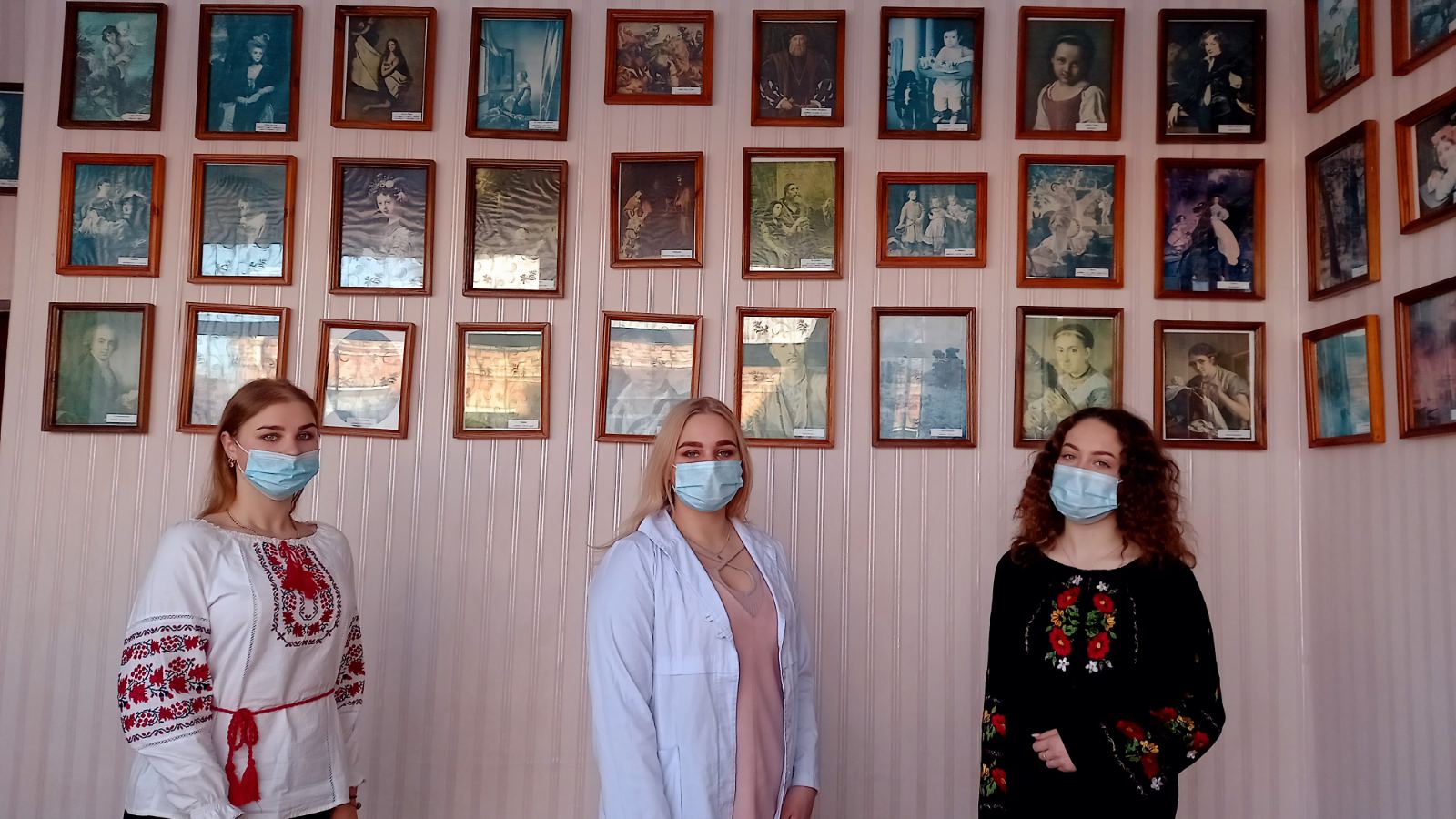 